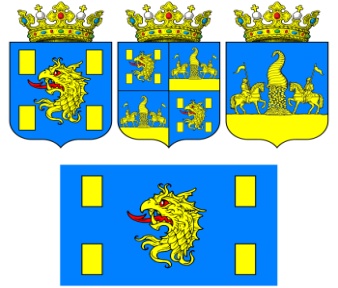 МУНИЦИПАЛЬНОЕ ОБРАЗОВАНИЕ «ГОРОД КЯХТА» КЯХТИНСКОГО РАЙОНА  РЕСПУБЛИКИ БУРЯТИЯПОСТАНОВЛЕНИЕ" 22" декабря  2017г.                                                                        №  698г. КяхтаОб утверждении административного регламента  по предоставлению муниципальной услуги «Утверждение схемы расположения земельного участка или земельных участков на кадастровом плане территории»В соответствии с Федеральным законом от 06 октября 2003 года № 131-ФЗ «Об общих принципах организации местного самоуправления в Российской Федерации», Федеральным законом от 27.07.2010г. №210-ФЗ «Об организации предоставления государственных и муниципальных услуг», Федеральным законом от 23.06.2014г. № 171- ФЗ «О внесении изменений в Земельный кодекс Российской Федерации и отдельные законодательные акты Российской Федерации», Уставом муниципального образования «Город Кяхта»ПОСТАНОВЛЯЮ:1. Утвердить административный регламент предоставления муниципальной услуги «Утверждение схемы расположения земельного участка или земельных участков на кадастровом плане территории» согласно приложению.2. Управляющему делами Администрации МО «Город Кяхта» разместить настоящее постановление на сайте Администрации МО «Кяхтинский район» во вкладке МО «Город Кяхта».3. Контроль за исполнением настоящего Постановления возложить на  начальника Муниципального казенного учреждения «Отдел городского хозяйства» Администрации МО «Город Кяхта». 4. Настоящее Постановление вступает в силу с момента его официального обнародования.Глава МО «Город Кяхта»                                                     Степанов Е.В.Приложение к постановлению МО «Город Кяхта»от «25»декабря 2017г. № 698Административный регламентАдминистрации муниципального образования «Город Кяхта» по предоставлению муниципальной услуги по утверждение схемы расположения земельного участка или земельных участков на кадастровом плане территории Общие положения1.1. Предмет регулирования Административного регламента.Административный регламент Администрации Муниципального образования «Город Кяхта» по предоставления муниципальной услуги по Утверждению схемы расположения земельного участка или земельных участков на кадастровом плане территории» (далее - Административный регламент) разработан в целях повышения качества предоставления и доступности услуги, определяет сроки и последовательность действий (административных процедур) при осуществлении полномочий по утверждению схем расположения земельных участков из состава земель, государственная собственность на которые не разграничена на территории Муниципального образования «Город Кяхта» и земельных участков.Круг заявителей.Заявителями являются физические или юридические лица (за исключением государственных органов и их территориальных органов, органов государственных внебюджетных фондов и их территориальных органов, органов местного самоуправления) либо их уполномоченные представители, обратившиеся с заявлением об утверждении схемы расположения земельного участка или земельных участков на кадастровом плане территории (далее - заявление об утверждении схемы расположения земельного участка). Требования к порядку информирования о предоставлении муниципальной услуги.Место нахождения Администрации муниципального образования «Город Кяхта» (далее – Администрация): Почтовый адрес для направления документов и обращений: 671840,Республика Бурятия, Кяхтинский район, г. Кяхта, ул. Ленина д.29.Телефон приемной: 83014291302.Телефоны   отдела: 8(30142)91025, 8(30142)41044.  Факс: 8(30142)91025.Электронный адрес: admmo02@mail.ru.Официальный сайт в сети Интернет: http://admkht.ru/munitcipal-noe-obrazovanie-gorod-kyakhta.html.Часы работы Администрации: с 08.00-17.00.Приемные дни: понедельник, вторник, четверг.Не приемные дни: среда (работа с документами) пятница (выездной день на земельные участки).       Обеденный перерыв: 12.00-13.00. Выходные дни: суббота, воскресенье1.3.2. Информация о предоставлении муниципальной услуги предоставляется специалистами отдела МКУ «Отдел городского хозяйства» Администрации при личном или письменном обращении, а также с использованием средств телефонной связи, информационного стенда, электронной почты, посредством размещения на сайте Администрации.1.3.3. Консультации по вопросам предоставления муниципальной услуги осуществляются специалистами отдела МКУ  «Отдел городского хозяйства» по понедельникам, вторникам и по четвергам с 08 час.00 мин. до 17 час.00 мин., перерыв на обед - с 12 час.00 мин. до 13 час.00 мин.1.3.4. Информирование заявителей о порядке предоставления муниципальной услуги по электронной почте осуществляется в течение 3 рабочих дней со дня получения сообщения.Информация о порядке предоставления муниципальной услуги при личном обращении предоставляется в каб. №2, №5 Администрации, посредством телефонной связи по телефону: 8(30142)91025,8(30142)41044.1.3.5. Письменное обращение заявителей о порядке предоставления муниципальной услуги рассматривают специалисты отдела МКУ «Отдел городского хозяйства» в срок, не превышающий 30 календарных дней с даты регистрации обращения. Ответ направляется в письменном виде по адресу, указанному в обращении, и должен содержать: ответы на поставленные вопросы, фамилию, инициалы имени и отчества и номер телефона исполнителя. Ответ подписывается главой  или первым заместителем главы.1.3.6. Для удобства посетителей на информационном стенде размещается следующая информация:- форма заявления о заключении соглашения об установлении сервитута в отношении Земельных участков;- образец заполнения заявления о заключении соглашения об установлении сервитута в отношении Земельных участков;- перечень документов, необходимых для заключения соглашения об установлении сервитута в отношении Земельных участков;- примерная форма соглашения об установлении сервитута в отношении Земельных участков;- адрес Интернет-сайта, номера телефонов Администрации, график приема заявителей.Стенд со справочной информацией расположен в фае первого этажа в здании Администрации МО «Город Кяхта» по адресу: РБ, Кяхтинский район, г. Кяхта,ул. Ленина д.29.1.3.7. Информация о порядке предоставления государственной услуги размещена на официальном сайте Администрации МО «Город Кяхта» в сети Интернет http://admkht.ru/munitcipal-noe-obrazovanie-gorod-kyakhta.html, а также с использованием государственных автоматизированных систем «Портал государственных и муниципальных услуг (функций) Республики Бурятия» http://pgu.govrb.ru и «Единый портал государственных и муниципальных услуг (функций)» http://www.gosuslugi.ru (далее – портал услуг), а также через многофункциональные центры предоставления государственных и муниципальных услуг (далее - МФЦ).  Контактная информация государственного учреждения «Многофункциональный центр Республики Бурятия» размещается на официальном сайте Правительства Республики Бурятия (www.egov-buryatia.ru). 1.3.8. Информирование о ходе исполнения государственной услуги осуществляется специалистами отдела МКУ «Отдел городского хозяйства» Администрации  в устном, письменном порядке, с использованием средств сети Интернет, почтовой, телефонной связи, факсимильной связи, посредством электронной почты.1.3.9. Способы получения информации о месте нахождения, графике Администрации  – на официальном сайте Администрации, на портале услуг.II. Стандарт предоставления муниципальной услуги2.1. Наименование муниципальной услуги - «Утверждение схемы расположения земельного участка или земельных участков на кадастровом плане территории» (далее - муниципальная услуга).2.2. Муниципальную услугу предоставляет Администрация МО «Город Кяхта».2.2.1. Решение об утверждении схемы расположения земельного участка или земельных участков на кадастровом плане территории принимает Администрация МО «Город Кяхта» посредством издания постановления об утверждении схемы расположения земельного участка или земельных участков на кадастровом плане территории.2.3. Результатом предоставления муниципальной услуги является:
а) направление или выдача заявителю постановления Администрации МО «Город Кяхта» об утверждении схемы расположения земельного участка или земельных участков на кадастровом плане территории;
б) направление или выдача заявителю мотивированного решения об отказе в утверждении схемы расположения земельного участка или земельных участков на кадастровом плане территории.2.4. Предоставление муниципальной услуги осуществляется на основании нормативных правовых актов, указанные в Административном регламенте, в срок не более тридцати дней со дня поступления заявления об утверждении схемы расположения земельного участка и документов, указанные настоящем Административном регламенте. 
В случае, если в выданных по результатам предоставления муниципальной услуги документах допущена ошибка и (или) опечатка, она исправляется по заявлению заявителя или по инициативе ОМС в срок не более 3 рабочих дней с момента ее выявления. 2.5. Исчерпывающий перечень документов, необходимых для предоставления муниципальной услуги, которые заявитель подает или направляет самостоятельно в случае, если заявление об утверждении схемы расположения земельного участка подается в форме электронного документа с использованием сети Интернет: 2.5.1. Один экземпляр заявления об утверждении схемы расположения земельного участка, которое должно быть подписано электронной подписью либо усиленной квалифицированной электронной подписью заявителя (представителя заявителя). Заявление от имени юридического лица заверяется подписью лица, действующего от имени юридического лица без доверенности, или представителя юридического лица, действующего на основании доверенности, выданной в соответствии с законодательством Российской Федерации (если заявителем является юридическое лицо).
Заявление об утверждении схемы расположения земельного участка и прилагаемые к нему документы (электронные образы документов) должны соответствовать требованиям, установленным Приказом Минэкономразвития России. В случае если в результате проверки квалифицированной подписи будет выявлено несоблюдение установленных условий признания ее действительности, заявителю в течение 3 дней со дня завершения такой проверки отказывается в приеме к рассмотрению заявления и направляется уведомление об этом по адресу электронной почты заявителя либо в его личный кабинет. 2.5.2. Копии правоустанавливающих и (или) правоудостоверяющих документов на земельный участок, в границах которого утверждается схема расположения земельного участка, и на здания, строения, сооружения (при наличии их на земельном участке), если права на объекты недвижимости не зарегистрированы в Едином государственном реестре недвижимости.2.5.3. Подготовленная схема расположения земельного участка или земельных участков на кадастровом плане территории.2.5.4. К заявлению прилагается копия документа, удостоверяющего личность заявителя (удостоверяющего личность представителя заявителя, если заявление представляется представителем заявителя), в виде электронного образа такого документа. Представления такого документа не требуется в случае представления заявления посредством отправки через Региональный портал государственных и муниципальных услуг, официального сайта Администрации МО «Город Кяхта», а также если заявление подписано усиленной квалифицированной электронной подписью.
В случае представления заявления представителем заявителя, действующим на основании доверенности, к заявлению прилагается доверенность в виде электронного образа такого документа. 2.5.5. В случае, если для предоставления муниципальной услуги необходимо представление документов и информации об ином лице, не являющемся заявителем, при обращении за получением муниципальной услуги заявитель дополнительно представляет документы, подтверждающие наличие согласия указанных лиц или их законных представителей на обработку персональных данных указанных лиц, а также полномочие заявителя действовать от имени указанных лиц или их законных представителей при передаче персональных данных указанных лиц в орган или организацию. Действие настоящего абзаца не распространяется на лиц, признанных в установленном порядке безвестно отсутствующими.2.5.6. Копии документов Архивного фонда Российской Федерации и копии других архивных документов в соответствии с законодательством об архивном деле в Российской Федерации, переданных на постоянное хранение в государственные или муниципальные архивы (предоставляются в случае, если такие документы необходимы для предоставления муниципальной услуги и отсутствуют в распоряжении органов, предоставляющих государственные услуги или органов, предоставляющих муниципальные услуги).2.6. Исчерпывающий перечень документов, необходимых для предоставления муниципальной услуги, которые заявитель подает или направляет самостоятельно в случае, если заявление об утверждении схемы расположения земельного участка подается в виде бумажного документа лично или почтовым сообщением:2.6.1. Один экземпляр-подлинник заявления об утверждении схемы расположения земельного участка, в котором должна быть указана следующая достоверная информация:
1) фамилия, имя, отчество, место жительства заявителя и реквизиты документа, удостоверяющего личность заявителя (для гражданина);
2) наименование и место нахождения заявителя (для юридического лица), а также государственный регистрационный номер записи о государственной регистрации юридического лица в едином государственном реестре юридических лиц, идентификационный номер налогоплательщика, за исключением случаев, если заявителем является иностранное юридическое лицо;
3) вид права, на котором заявитель желает приобрести земельный участок;3.1) цель использования земельного участка (земельных участков), образование которого предусмотрено схемой расположения земельного участка; 
4) кадастровый номер земельного участка, за исключением случаев, если земельный участок предстоит образовать;
5) площадь, адрес (местоположение) земельного участка;
6) сообщение заявителя (заявителей), содержащее перечень всех зданий, строений, сооружений, расположенных на земельном участке, в отношении которого подано заявление об утверждении схемы расположения, с указанием (при их наличии у заявителя) их кадастровых (инвентарных) номеров и адресных ориентиров;
7) почтовый адрес и (или) адрес электронной почты для связи с заявителем;
2.6.2. Правоустанавливающие и (или) правоудостоверяющие документы на земельный участок, в рамках которого утверждается схема расположения земельного участка, и на здания, сооружения (при наличии их на земельном участке), если права на объекты недвижимости не зарегистрированы в Единого государственного реестра недвижимости. 2.6.3. Подготовленная схема расположения земельного участка или земельных участков на кадастровом плане территории. 2.6.4. Копии документов Архивного фонда Российской Федерации и копии других архивных документов в соответствии с законодательством об архивном деле в Российской Федерации, переданных на постоянное хранение в государственные или муниципальные архивы (предоставляются в случае, если такие документы необходимы для предоставления муниципальной услуги и отсутствуют в распоряжении органов, предоставляющих государственные услуги или органов, предоставляющих муниципальные услуги).2.6.5. Копия доверенности, в случае представления заявления представителем заявителя, действующим на основании такой доверенности.2.6.6. В случае, если для предоставления муниципальной услуги необходимо представление документов и информации об ином лице, не являющемся заявителем, при обращении за получением муниципальной услуги заявитель дополнительно представляет документы, подтверждающие наличие согласия указанных лиц или их законных представителей на обработку персональных данных указанных лиц, а также полномочие заявителя действовать от имени указанных лиц или их законных представителей при передаче персональных данных указанных лиц в орган или организацию. Действие настоящего абзаца не распространяется на лиц, признанных в установленном порядке безвестно отсутствующими.2.6.7. Документ, удостоверяющий личность заявителя и представителя заявителя (в случае если заявление представляется представителем заявителя).
Документы, указанные в настоящем Административном регламенте, предоставляются в виде копий, заверенных в порядке, предусмотренном законодательством Российской Федерации, либо одновременно в виде копий и подлинников таких документов (подлинники документов возвращаются заявителю после сличения их содержания с копиями).2.7. Перечень документов, необходимых для предоставления муниципальной услуги, которые в порядке информационного взаимодействия по межведомственному запросу в государственных органах, органах местного самоуправления и подведомственных государственным органам или органам местного самоуправления организациях, и которые заявитель вправе предоставить по собственной инициативе вместе с заявлением об утверждении схемы расположения земельного участка:2.7.1. Выписка из Единого государственного реестра юридических лиц (ЕГРЮЛ) и выписка из Единого государственного реестра индивидуальных предпринимателей (ЕГРИП) (в случае, если заявитель является юридическим лицом или индивидуальным предпринимателем).2.7.2. Выписка из Единого государственного реестра недвижимости о правах на здание, строение, сооружение, находящиеся на земельном участке, или уведомление об отсутствии в ЕГРН запрашиваемых сведений о зарегистрированных правах на указанные здания, строения, сооружения (выдаются Управлением Федеральной службы государственной регистрации, кадастра и картографии по Республике Бурятия) и копии документов, удостоверяющих (устанавливающих) права на такое здание, строение, сооружение, если право на такое здание, строение, сооружение в соответствии с законодательством Российской Федерации признается возникшим независимо от его регистрации в ЕГРН.2.7.3. Выписка из ЕГРП о правах на земельный участок или уведомление об отсутствии в ЕГРН запрашиваемых сведений о зарегистрированных правах на земельный участок (выдаются Управлением Федеральной службы государственной регистрации, кадастра и картографии по Республике Бурятия) и копии документов, удостоверяющих (устанавливающих) права на земельный участок, если право на данный земельный участок в соответствии с законодательством Российской Федерации признается возникшим независимо от его регистрации в ЕГРН.2.7.5. Кадастровую выписку на здание, сооружение, расположенных на земельном участке, в отношении которого подано заявление об утверждении схемы расположения земельного участка.2.9. Основаниями для возврата заявления является:2.9.1. Отсутствие в заявлении сведений, предусмотренных настоящим регламентом.2.9.2. Непредставление документов, указанных в настоящем Административном регламенте.2.9.3. Заявление не поддается прочтению.2.9.4. Полномочия представителя на действия заявителя надлежащим образом не удостоверены.2.10. В случае, если на момент поступления заявления об утверждении схемы расположения земельного участка на рассмотрении находится представленная ранее другим лицом схема расположения земельного участка и местоположение земельных участков, образование которых предусмотрено этими схемами, частично или полностью совпадает, Администрация МО «Город Кяхта» принимает решение о приостановлении рассмотрения поданного позднее заявления об утверждении схемы расположения земельного участка и направляет такое решение заявителю.
Рассмотрение поданного позднее заявления об утверждении схемы расположения земельного участка приостанавливается до принятия решения об утверждении ранее направленной схемы расположения земельного участка либо до принятия решения об отказе в утверждении ранее направленной схемы расположения земельного участка.2.11. Исчерпывающий перечень оснований для отказа в утверждении схемы расположения земельного участка:2.11.1. Несоответствие схемы расположения земельного участка ее форме, формату или требованиям к ее подготовке, которые установлены в соответствии с пунктом 12 статьи 11.10 Земельного кодекса Российской Федерации.2.11.2. Полное или частичное совпадение местоположения земельного участка, образование которого предусмотрено схемой его расположения, с местоположением земельного участка, образуемого в соответствии с ранее принятым решением об утверждении схемы расположения земельного участка, срок действия которого не истек.2.11.3. Разработка схемы расположения земельного участка с нарушением предусмотренных статьей 11.9 Земельного кодекса требований к образуемым земельным участкам.2.11.4. Несоответствие схемы расположения земельного участка утвержденному проекту планировки территории, землеустроительной документации, положению об особо охраняемой природной территории.2.11.5. Расположение земельного участка, образование которого предусмотрено схемой расположения земельного участка, в границах территории, для которой утвержден проект межевания территории.
2.11.6. В соответствии с действующим законодательством, основаниями для отказа в утверждении схемы расположения земельного участка или земельных участков на кадастровом плане территории являются:1) полное или частичное расположение земельного участка, образование которого предусмотрено схемой, в границах застроенной территории, в отношении которой принято решение о развитии, за исключением случая обращения с заявлением об утверждении схемы в отношении земельного участка, на котором расположены здания, сооружения, собственника данного здания, сооружения;2) полное или частичное расположение земельного участка, образование которого предусмотрено схемой, в границах земельного участка для комплексного освоения территории, освоения территории в целях строительства жилья экономического класса, комплексного освоения территории в целях строительства жилья экономического класса;3) расположение на земельном участке, образование которого предусмотрено схемой, самовольной постройки, за исключением случая обращения с заявлением об утверждении схемы в отношении земельного участка, на котором расположена самовольная постройка, лица, право собственности которого на данную самовольную постройку признано судом. 2.12. Перечень оснований для отказа в утверждении схемы расположения земельного участка для его продажи или предоставления в аренду путем проведения аукциона:2.12.1. В отношении земельного участка не установлено разрешенное использование, или разрешенное использование земельного участка не соответствует целям использования земельного участка, указанным в заявлении об утверждении схемы для дальнейшей его продажи или предоставления в аренду путем проведения аукциона.2.12.2. Земельный участок не отнесен к определенной категории земель.2.12.3. Земельный участок предоставлен на праве постоянного (бессрочного) пользования, безвозмездного пользования, пожизненного наследуемого владения или аренды.2.12.4. На земельном участке расположены здание, сооружение, объект незавершенного строительства, принадлежащие гражданам или юридическим лицам, за исключением случаев размещения сооружения (в том числе сооружения, строительство которого не завершено) на земельном участке на условиях сервитута или объекта, который предусмотрен п. 3 ст. 39.36 Земельного кодекса Российской Федерации и размещение которого не препятствует использованию такого земельного участка в соответствии с его разрешенным использованием.2.12.5. На земельном участке расположены здание, сооружение, объект незавершенного строительства, находящиеся в государственной или муниципальной собственности, и продажа или предоставление в аренду указанных здания, сооружения, объекта незавершенного строительства является предметом другого аукциона либо указанные здание, сооружение, объект незавершенного строительства не продаются или не передаются в аренду на этом аукционе одновременно с земельным участком.2.12.6. Земельный участок расположен в границах застроенной территории, в отношении которой заключен договор о ее развитии, или территории, в отношении которой заключен договор о ее комплексном освоении.2.12.7. Земельный участок в соответствии с утвержденными документами территориального планирования и (или) документацией по планировке территории предназначен для размещения объектов федерального значения, объектов регионального значения или объектов местного значения.2.12.8. Земельный участок предназначен для размещения здания или сооружения в соответствии с государственной программой Российской Федерации, государственной программой  или адресной инвестиционной программой.2.12.9. В отношении земельного участка принято решение о предварительном согласовании его предоставления.2.12.10. В отношении земельного участка поступило заявление о предварительном согласовании его предоставления или заявление о предоставлении земельного участка, за исключением случаев, если принято решение об отказе в предварительном согласовании предоставления такого земельного участка или решение об отказе в его предоставлении.2.12.11. Земельный участок является земельным участком общего пользования или расположен в границах земель общего пользования, территории общего пользования.2.12.12. Земельный участок изъят для государственных или муниципальных нужд, за исключением земельных участков, изъятых для государственных или муниципальных нужд в связи с признанием многоквартирного дома, который расположен на таком земельном участке, аварийным и подлежащим сносу или реконструкции.2.13. Заявитель вправе повторно направить заявление с приложенными к нему документами после устранения обстоятельств, послуживших основанием для вынесения решения об отказе в предоставлении муниципальной услуги, при этом датой начала исчисления срока предоставления муниципальной услуги является дата повторной регистрации заявления.2.14. Предоставление услуги осуществляется бесплатно.2.15. Сроки ожидания при предоставлении услуги:2.15.1. Максимальное время ожидания в очереди при подаче документов для предоставления услуги и получении конечного результата услуги не должно превышать 15 минут.2.15.2. Максимальное время ожидания в очереди для получения консультации не должно превышать 15 минут.2.16. Регистрация заявления о предоставлении услуги осуществляется в день поступления.2.17. Требования к местам исполнения услуги.Прилегающая к зданию территория должна быть оборудована парковочными местами (в том числе для транспортных средств инвалидов) исходя из фактической возможности для их размещения. Помещения, выделенные для предоставления услуги, должны соответствовать санитарным правилам. Места, предназначенные для информирования и ознакомления заявителей с информационными материалами, оборудуются информационными стендами, стульями и столами для возможности оформления документов. Информационные стенды должны располагаться непосредственно рядом с кабинетом (рабочим местом) специалиста. Места для заполнения заявлений, ожидания и проведения личного приема граждан оборудуются стульями, столами, обеспечиваются образцами заявлений и канцелярскими принадлежностями для написания письменных обращений.
Кабинеты, предназначенные для приема заявителей, должны быть оборудованы стульями, столами, канцелярскими принадлежностями, информационными табличками (вывесками) с указанием номера кабинета. Каждое рабочее место специалиста должно быть оборудовано персональным компьютером с возможностью доступа к необходимым информационным базам данных и оргтехникой, позволяющими организовать исполнение услуги в полном объеме. Для инвалидов в соответствии с законодательством Российской Федерации о социальной защите инвалидов (включая инвалидов, использующих кресла-коляски и собак-проводников) обеспечивается в том числе:- сопровождение инвалидов, имеющих стойкие расстройства функции зрения и самостоятельного передвижения, и оказание им помощи в месте предоставления муниципальной услуги;
- допуск в помещение, в котором предоставляется муниципальная услуга, собаки-проводника при наличии документа, подтверждающего ее специальное обучение и выдаваемого по форме и в порядке, которые определяются федеральным органом исполнительной власти, осуществляющим функции по выработке и реализации государственной политики и нормативно-правовому регулированию в сфере социальной защиты населения;
- возможность самостоятельного или с помощью специалистов Департамента, предоставляющих услуги, передвижения в месте предоставления услуги;
- возможность посадки в транспортное средство и высадки из него перед входом в здание, в том числе с использованием кресла-коляски и при необходимости с помощью специалистов, предоставляющих услуги.2.18. Показатели доступности и качества услуги:
а) показателями доступности услуги являются:- наличие различных способов получения информации о правилах предоставления услуги;
- короткое время ожидания предоставления услуги;удобное территориальное расположение департамента муниципальной собственности;б) показателями качества услуги являются:профессиональная подготовка специалистов, предоставляющих услугу;- высокая культура обслуживания заявителей;- соблюдение сроков предоставления услуги.2.19. Иные требования, в том числе учитывающие особенности предоставления услуг в электронной форме:- доступность информации о перечне документов, необходимых для получения услуги, о режиме работы департамента муниципальной собственности, контактных телефонах и другой контактной информации для заявителей;- возможность заполнения заявителями заявления и иных документов, необходимых для получения услуги, в электронной форме;- возможность подачи заявителем с использованием информационно-телекоммуникационных технологий заявления о предоставлении услуги;- возможность получения заявителем сведений о ходе выполнения заявления о предоставлении услуги в электронной форме;возможность получения заявителем с использованием информационно-телекоммуникационных технологий электронной версии результатов предоставления услуги, заверенной электронно-цифровой подписью (далее - ЭЦП), с обязательным получением документа на бумажном носителе;- возможность для заявителя однократно направить заявление об утверждении схемы расположения земельного участка или земельных участков на кадастровом плане территории в многофункциональный центр;- взаимодействие с органами, предоставляющими государственные услуги, или органами, предоставляющими услуги, через многофункциональный центр без участия заявителя в соответствии с нормативными правовыми актами и соглашением о взаимодействии. 2.20. Требования к использованию информационно-телекоммуникационных технологий при предоставлении услуг в электронном виде
Подача заявления в форме электронного документа на официальном сайте администрации МО «Город Кяхта», обеспечивающей информационно-технологическое взаимодействие информационных систем, используемых для предоставления государственных и муниципальных услуг в электронной форме.3. Состав, последовательность и сроки выполнения административных процедур, требования к порядку их выполнения, в том числе особенности выполнения административных процедур в электронном виде.3.1. Срок предоставления муниципальной услуги составляет не более тридцати календарных дней со дня поступления заявления об утверждении схемы и документов, указанных в пунктах 2.5 или 2.6 настоящего Административного регламента.3.2. Состав и последовательность выполнения административных процедур, предоставление муниципальной услуги, блок-схема которой представлена в приложении № 3 к настоящему Административному регламенту, включает в себя следующие административные процедуры: 1) прием и регистрация заявления о предоставлении земельного участка с комплектом прилагаемых к нему документов;2) рассмотрение заявления и комплекта прилагаемых к нему документов;3) формирование и направление межведомственного запроса;4) подписание проекта договора купли-продажи, аренды земельного участка либо принятие решения об отказе в предоставлении земельного участка, решения об отказе в предоставлении земельного участка без проведения аукциона и о проведении аукциона по продаже земельного участка или аукциона на право заключения договора аренды земельного участка.3.3. Основанием для начала административной процедуры является поступление в Уполномоченный орган заявления об утверждении схемы расположения земельного участка на кадастровом плане территории.3.3.1.Прием и регистрация поступившего заявления и документов, указанных в пунктах 2.5 или 2.6 настоящего Административного регламента, п Полученное заявление с приложенными документами в течение  одного рабочего дня регистрируется в системе электронного документооборота (далее - СЭД).3.3.2.На полученном заявлении проставляется регистрационный штамп. Регистрационный штамп содержит дату и регистрационный номер.Специалист, ответственный за регистрацию документов, проверяет наличие документов согласно списку приложений в тексте заявления и проставляет регистрационный штамп на заявлении.Специалист, ответственный за регистрацию документов, несет персональную ответственность за соблюдение сроков регистрации заявления в СЭД.3.3.3.Зарегистрированное заявление в течение одного рабочего дня с даты его регистрации передается руководителю Уполномоченного органа (далее - Руководитель) или лицу, исполняющему его обязанности, для резолюции.3.3.4.Заявление и прилагаемые к нему документы с резолюцией Руководителя направляются начальнику МКУ «отдела городского хозяйства» Администрации МО «Город Кяхта» (далее - Отдел).3.3.5.Способом фиксации результата выполнения административной процедуры, в том числе в электронной форме, является регистрация заявления о предоставлении муниципальной услуги в СЭД.3.3.6.Критерием для регистрации заявления является наличие заявления гражданина о предоставлении земельного участка.3.3.7.Общий срок процедуры приема и регистрации заявления с комплектом прилагаемых к нему документов не должен превышать 2-х рабочих дней. производится в приемной Уполномоченного органа.  3.4. Рассмотрение заявления и приложенных к нему документов, на предмет наличия или отсутствия оснований возврата заявления, предусмотренных пунктом 2.9 настоящего Административного регламента;3.4.1. Основанием для начала административной процедуры является получение начальником Отдела заявления.3.4.2. При поступлении заявления о предоставлении муниципальной услуги с приложенными к нему документами начальник Отдела назначает должностное лицо, ответственное за предоставление муниципальной услуги (далее – Исполнитель).3.4.3. Исполнитель осуществляет их рассмотрение на предмет:3.4.3.1.Соответствия заявления требованиям, предусмотренным настоящим Административным регламентом.3.4.3.2.Наличия пакета документов, предусмотренного настоящего Административного регламента.3.4.3.3.Подписания заявления уполномоченным на то лицом.3.4.3.4.Соответствия заявления, предоставленного в электронной форме, требованиям, предусмотренным приказом Минэкономразвития России от 14.01.2015 № 7 и настоящим Административным регламентом.Максимальный срок выполнения данного действия составляет 5 рабочих дней.3.4.4. Критерии для возврата заявления.В случае если заявление не соответствует требованиям, предусмотренным настоящим Административным регламентом, либо отсутствует полный пакет документов, которые должны быть приложены к поданному заявлению в соответствии с настоящим Административным регламентом, либо заявление подано в иной орган, Исполнитель обеспечивает подготовку, подписание Руководителем и направление в течение 10 рабочих дней со дня поступления заявления в адрес заявителя письма о возврате заявления почтовым отправлением с указанием причин возврата. К письму прикладываются заявление и документы, поступившие от заявителя.3.5.5. Заявление в электронной форме, предоставленное с нарушением требований, предусмотренных подразделом 2.16 настоящего Административного регламента, не рассматривается Уполномоченным органом.В этом случае Исполнитель обеспечивает подготовку, согласование с начальником Отдела, подписание уполномоченным лицом и направление заявителю на указанный в заявлении адрес электронной почты или иным указанным в заявлении способом уведомления с указанием допущенных нарушений.3.5.6. Результатом настоящей административной процедуры является письмо о возврате заявления в случае наличия оснований для такого возврата, уведомление, предусмотренное п. 3.3.6 настоящего Административного регламента, либо при отсутствии оснований для возврата заявления, или для направления указанного уведомления - выполнение дальнейших административных процедур, предусмотренных Административным регламентом.3.5.7. Способом фиксации результата административной процедуры  является оформление на бумажном носителе письма Уполномоченного органа о возврате заявления, уведомления о приостановлении срока рассмотрения заявления о предварительном согласовании предоставления земельного участка, уведомления, предусмотренного пунктом 3.2.2.5 настоящего Административного регламента, направляемого по электронной почте или иным указанным в заявлении способом.3.5.8. Общий срок административной процедуры по рассмотрению заявления не должен превышать 10 рабочих дней со дня поступления заявления.3.6. Направление запросов о предоставлении сведений и информации о заявителях и (или) об объектах в рамках межведомственного информационного взаимодействия; решение вопроса о необходимости приостановления рассмотрения заявления при наличии оснований, предусмотренные Административным регламентом;3.6.1. Основанием для начала административной процедуры является отсутствие в Уполномоченном органе документов, необходимых для предоставления муниципальной услуги, которые находятся в распоряжении государственных органов, органов местного самоуправления и иных организаций, и не представлены заявителем по собственной инициативе.3.6.2. Исполнитель осуществляет подготовку и направление запроса в государственные органы, органы местного самоуправления и иные организации, в распоряжении которых находятся документы, необходимые для предоставления муниципальной услуги, предусмотренные настоящим Административным регламентом. Направление запроса осуществляется по каналам единой системы межведомственного электронного взаимодействия.Максимальный срок выполнения данного действия составляет 3 рабочих дня.3.6.3. Результатом административной процедуры является получение из государственных органов, органов местного самоуправления и иных организаций запрашиваемых документов либо отказ в их предоставлении.3.6.4. Критерием для межведомственного запроса является отсутствие в Уполномоченном органе документов, необходимых для предоставления муниципальной услуги, которые находятся в распоряжении государственных органов, органов местного самоуправления и иных организаций, и не представлены заявителем по собственной инициативе.3.6.5.Способом фиксации административной процедуры является регистрация межведомственного запроса.3.7. Подготовка и согласование проекта постановления Администрации МО «Город Кяхта» об утверждении схемы расположения земельного участка, либо принятие мотивированного решения об отказе в утверждении схемы расположения земельного участка при наличии оснований, предусмотренных настоящим Административным регламентом;3.7.2.Проект постановления администрации МО «Город Кяхта» об утверждении схемы расположения земельного участка или земельных участков на кадастровом плане территории, подготовленный специалистами отдела  согласовывается в порядке, установленном действующим законодательством.  3.7.3.После прохождения согласования проект постановления администрации МО «Город Кяхта» передается Руководителю, либо лицу, исполняющему его обязанности, для подписания.3.7.4. Выдача или направление заявителю постановления администрации МО «Город Кяхта» об утверждении схемы расположения земельного участка или земельных участков на кадастровом плане территории. Подписанное постановление администрации МО «Город Кяхта» предоставляется заявителю одним из способов, указанных в заявлении заявителем. При личном получении постановления администрации МО «Город Кяхта» заявитель предъявляет документ, удостоверяющий личность, уполномоченный представитель заинтересованного лица предъявляет надлежащим образом оформленную доверенность, подтверждающую его полномочия на получение документов (за исключением случая, если такая доверенность была приложена к заявлению об утверждении схемы) и расписывается в книге учета выданных документов. 
Постановление администрации МО «Город Кяхта»  об утверждении схемы расположения земельного участка или земельных участков на кадастровом плане территории предоставляемый заявителю по почте, направляется по адресу отправителя, указанному в заявлении, заказным письмом. В случае, если заявителем в заявлении указан адрес электронной почты, при предоставлении заявителю постановления администрации МО «Город Кяхта»  посредством почтового отправления специалистом ответственный за отправку почтовых отправлений, не позднее дня, следующего за днем передачи такого почтового отправления организации почтовой связи для отправки заявителю, направляет посредством электронной почты электронное сообщение с номером указанного почтового отправления на указанный заявителем в заявлении адрес электронной почты. В случае если в заявлении был указан способ предоставления результатов рассмотрения заявления в форме электронного документа, размещенного на официальном сайте, специалистом направляется заявителю соответствующая ссылка посредством электронной почты. В случае если в заявлении был указан способ предоставления результатов рассмотрения заявления в форме электронного документа, направляемого посредством электронной почты, специалистом отдела направляет указанный документ на адрес электронной почты, указанный в заявлении. Срок исполнения административной процедуры - не более 1 дня.3.8.Выдача или направление заявителю постановления Администрации МО «Город Кяхта» об утверждении схемы расположения земельного участка или земельных участков на кадастровом плане территории, мотивированного решения об отказе.
3.8.1. При установлении фактов, указанных в пунктах 2.5. и 2.6. настоящего Административного регламента, специалисты отдела, которые в ответственны за подготовку и согласование проектов постановлений администрации МО «Город Кяхта», в письменной форме подготавливает проект решения об отказе в предоставлении услуги. В решении должны быть указаны все основания отказа. Решение об отказе в утверждении схемы расположения земельного участка подписывается Руководителем, либо лицом, исполняющего его обязанности. Решение об отказе направляется заявителю. Вместе с решением об отказе возвращаются все приложенные документы.3.8.2 Срок исполнения административной процедуры - не более 10 дней.3.9. При обращении заявителя с требованием об исправлении допущенных опечаток и ошибок в выданных в результате предоставления услуги документах опечатки и ошибки исправляются в течение трех рабочих дней и направление исправленных документов заявителю в течение 2 рабочих дней со дня их исправления, непосредственно заявителю, либо направление сопроводительным письмом.  3.10. В срок не более чем пять рабочих дней со дня принятия постановления администрации МО «Город Кяхта» об утверждении схемы расположения земельного участка или земельных участков на кадастровом плане территории данное решение с приложением схемы расположения земельного участка направляется, в том числе с использованием единой системы межведомственного электронного взаимодействия и подключаемых к ней региональных систем межведомственного электронного взаимодействия в ФГБУ «Федеральная кадастровая палата Федеральной службы государственной регистрации, кадастра и картографии» по Республике Бурятия, в соответствии с требованиями, утвержденными Постановлением Правительства Российской Федерации от 18.04.2016 N 322.3.11. С 01.01.2017 года принятые постановления администрации МО «Город Кяхта» об утверждении схемы расположения земельного участка или земельных участков на кадастровом плане территории с приложением схемы расположения земельного участка в форме электронного документа в формате XML направляются в ФГБУ «ФКП Росреестра» в срок не более чем пять рабочих дней со дня принятия постановления. 3.12. Специалист отдела обеспечивает исполнение требования о присвоении адреса земельному участку, являющегося объектом адресации, одновременно с утверждением схемы расположения земельного участка, в соответствии с требованиями абзаца "а" пункта 21 Правил присвоения, изменения и аннулирования адресов, утвержденных Постановлением Правительства Российской Федерации от 19.11.2014 N 1221. 3.13. Блок-схема предоставления государственной и муниципальной услуги «Утверждение схем расположения земельного участка или земельных участков на кадастровом плане территории» приведена в приложении к настоящему административному регламенту. IV. Формы контроля за исполнениемАдминистративного регламента4.1. Порядок осуществления текущего контроля за соблюдением и исполнением ответственными должностными лицами положений Административного регламента и иных нормативных правовых актов, устанавливающих требования к предоставлению муниципальной услуги,  а также принятием ими решений.4.1.1. Текущий контроль за соблюдением и исполнением специалистами Отдела требований Административного регламента и иных нормативных правовых актов, регулирующих отношения, возникающие в связи с предоставлением муниципальной услуги.4.1.2. Текущий контроль осуществляется путем проведения проверок соблюдения и исполнения специалистами Отдела положений настоящего Административного регламента.4.2. Порядок и периодичность осуществления плановых и внеплановых проверок полноты и качества предоставления муниципальной услуги.4.2.1. Осуществление контроля полноты и качества предоставления муниципальной услуги может иметь плановый и внеплановый характер.4.2.2. Плановые проверки полноты и качества предоставления муниципальной услуги специалистами отдела проводятся уполномоченными должностными лицами не реже 1 раза в год в соответствии с решением Руководителя.4.2.3. Внеплановые проверки полноты и качества предоставления муниципальной услуги проводятся уполномоченными должностными лицами Уполномоченного органа на основании жалоб Заявителей на решения или действия (бездействие) должностных лиц Уполномоченного органа, принятые или осуществленные в ходе предоставления муниципальной услуги.4.3. Ответственность должностных лиц Уполномоченного органа за решения и действия (бездействие), принимаемые или осуществляемые ими входе предоставления муниципальной услуги.Персональная ответственность гражданских служащих закреплена в должностных регламентах.4.4. Требования к порядку и формам контроля за предоставлениеммуниципальной услуги, в том числе со стороны граждан, ихобъединений и организаций4.4.1. Контроль за предоставлением муниципальной услуги со стороны уполномоченных должностных лиц Уполномоченного органа должен быть постоянным, всесторонним и объективным.4.4.2. Граждане, объединения и организации вправе осуществлять контроль за предоставлением муниципальной услуги путем получения информации в порядке, предусмотренном настоящим Административным регламентом.V. Досудебный (внесудебный) порядок обжалованиярешений и действий (бездействия) Уполномоченного органа, а также его должностных лиц5.1. Обжалование действий (бездействия) и решений должностных лиц, осуществляемых (принятых) в ходе выполнения настоящего Административного регламента, производится в соответствии с федеральным законодательством и законодательством Республики Бурятия.5.2. Заявитель имеет право подать жалобу на решения и (или) действия (бездействие) должностных лиц Уполномоченного органа в Уполномоченный орган, в том числе в следующих случаях:- нарушение срока регистрации запроса заявителя о предоставлении муниципальной услуги;- нарушение срока предоставления муниципальной услуги;- требование у заявителя документов, не предусмотренных нормативными правовыми актами Российской Федерации, нормативными правовыми актами Республики Бурятия, для предоставления муниципальной услуги;- отказ в приеме документов, предоставление которых предусмотрено нормативными правовыми актами Российской Федерации, нормативными правовыми актами Республики Бурятия, для предоставления муниципальной услуги у заявителя;- отказ в предоставлении муниципальной услуги, если основания отказа не предусмотрены федеральными законами и принятыми в соответствии с ними иными нормативными правовыми актами Российской Федерации, нормативными правовыми актами Республики Бурятия;- затребование с заявителя при предоставлении муниципальной услуги платы, не предусмотренной нормативными правовыми актами Российской Федерации, нормативными правовыми актами Республики Бурятия;- отказ органа, предоставляющего муниципальную услугу, должностного лица органа, предоставляющего муниципальную услугу, в исправлении допущенных опечаток и ошибок в выданных в результате предоставления муниципальной услуги документах либо нарушение установленного срока таких исправлений.5.3. Жалоба подается в письменной форме на бумажном носителе, в электронной форме. Жалоба может быть направлена по почте, через многофункциональный центр, с использованием информационно-телекоммуникационной сети «Интернет», официального сайта Уполномоченного органа, единого портала государственных и муниципальных услуг либо Портала услуг, а также может быть принята при личном приеме Заявителя.Жалоба должна содержать:- наименование органа, предоставляющего муниципальную услугу, должностного лица органа, предоставляющего муниципальную услугу, либо государственного служащего, решения и действия (бездействие) которых обжалуются;- фамилию, имя, отчество (последнее - при наличии), сведения о месте жительства заявителя - физического лица либо наименование, сведения о месте нахождения заявителя - юридического лица, а также номер (номера) контактного телефона, адрес (адреса) электронной почты (при наличии) и почтовый адрес, по которым должен быть направлен ответ заявителю;- сведения об обжалуемых решениях и действиях (бездействии) органа, предоставляющего муниципальную услугу, должностного лица органа, предоставляющего муниципальную услугу, либо муниципального служащего;- доводы, на основании которых Заявитель не согласен с решением и действием (бездействием) органа, предоставляющего муниципальную услугу, органа, должностного лица органа, предоставляющего муниципальную услугу, либо муниципального служащего. Заявителем могут быть представлены документы (при наличии), подтверждающие доводы заявителя, либо их копии.5.4. Жалоба, поступившая в Уполномоченный орган, подлежит рассмотрению в течение пятнадцати рабочих дней со дня ее регистрации, а в случае обжалования отказа Уполномоченного органа, должностного лица Уполномоченного органа в приеме документов у Заявителя либо в исправлении допущенных опечаток и ошибок или в случае обжалования нарушения установленного срока таких исправлений - в течение пяти рабочих дней со дня ее регистрации.5.5. По результатам рассмотрения жалобы Уполномоченный орган принимает одно из следующих решений:5.5.1. Удовлетворяет жалобу, в том числе в форме отмены принятого решения, исправления допущенных Уполномоченным органом опечаток и ошибок в выданных в результате предоставления муниципальной услуги документах, возврата заявителю денежных средств, взимание которых не предусмотрено нормативными правовыми актами Российской Федерации, нормативными правовыми актами Республики Бурятия, а также в иных формах.5.5.2. Отказывает в удовлетворении жалобы.5.6. Не позднее дня, следующего за днем принятия решения, указанного в п. 5.5 настоящего Административного регламента, заявителю в письменной форме и по желанию заявителя в электронной форме направляется мотивированный ответ о результатах рассмотрения жалобы.5.7. В случае несогласия с решением, принятым в ходе рассмотрения жалобы, заявитель вправе обжаловать его в порядке, установленном гражданским законодательством.5.8. Заявитель имеет право на получение информации и документов, необходимых для обоснования и рассмотрения жалобы.5.9. Информация для заявителей о порядке рассмотрения жалобы предоставляется Уполномоченным органом в письменной форме на бумажном носителе, в электронной форме путем направления по почте, через многофункциональный центр, с использованием информационно-телекоммуникационной сети «Интернет», официального сайта Уполномоченного органа, единого портала государственных и муниципальных услуг либо Портала услуг.5.10. В случае установления в ходе или по результатам рассмотрения жалобы признаков состава административного правонарушения или преступления имеющиеся материалы незамедлительно направляются в органы прокуратуры.5.11. Заявитель может сообщить о нарушении своих прав и законных интересов, неправомерных решениях, действиях (бездействии) должностных лиц органа исполнительной власти, нарушении положений настоящего Административного регламента, некорректном поведении или нарушении служебной этики:5.11.1. По номерам телефонов, указанным в настоящем Административном регламенте.5.12. Ответственным за прием и рассмотрение жалоб по вопросам исполнения настоящего Административного регламента на действия (бездействие) должностных лиц Уполномоченного органа.5.13. Заявитель имеет право на получение информации и документов, необходимых для обоснования и рассмотрения жалобы.5.14. Информация для заявителей о праве на обжалование в досудебном (внесудебном) порядке предоставляется Уполномоченным органом:- при устном и письменном обращении;- на официальном сайте Уполномоченного органа;- непосредственно в помещении Уполномоченного органа при личном консультировании;- на информационных стендах;- с использованием средств телефонной связи, почты, электронной почты.VI.  Особенности организации предоставления муниципальной услуги через МФЦ6.1. Прием от заявителя заявления на получение муниципальной услуги в МФЦ, указанной в пункте 2.1 настоящего Регламента, производит ответственный специалист МФЦ (далее - Оператор МФЦ).6.2. В ходе приема документов Оператор МФЦ:- устанавливает личность и полномочия заявителя (проверяет документ, удостоверяющий личность заявителя и/или полномочия представителя заявителя);- выдает заявителю бланк заявления по содержанию, указанному в пункте 2.6.1 Административного регламента, оказывает помощь по его заполнению, проверяет правильность заполнения заявления и заверяет приложенные к заявлению документы, указанные в пункте 2.6 настоящего Регламента. Заявление заполняется в единственном экземпляре - подлиннике и подписывается заявителем;- регистрирует заявление и делает об этом отметку в бланке заявления;
- информирует заявителя о сроках рассмотрения заявления об оказании муниципальной услуги.6.3. Оператор МФЦ не позднее следующего рабочего дня со дня получения заявления и документов:
- формирует комплект документов, включающий в себя заявление о предоставлении муниципальной услуги; информацию, содержащую сведения о приеме документов сотрудником МФЦ: дата представления документов; регистрационный номер заявления; фамилия и инициалы специалиста, принявшего документы, контактные телефоны, а также его подпись; сведения о способе информирования заявителя с указанием всех необходимых реквизитов (номер контактного телефона, адрес электронной почты и т.д.);- дополнительно к поданным заявителем документам запрашивает посредством межведомственного информационного взаимодействия документы, указанные в пункте 2.7 настоящего Регламента;- производит сканирование (фотографирование) заявления с приложенными и полученными посредством межведомственного информационного взаимодействия документами, обеспечивая взаимное соответствие документа в бумажной и электронной форме и четкое воспроизведение текста и графической информации;- подписывает электронной подписью сканированную копию заявления с приложенными документами и направляет в электронном виде в департамент муниципальной собственности.6.4. Поступившее в электронном виде заявление распечатывается на бумажном носителе и регистрируется в соответствии с пунктом 2.16 настоящего Регламента.6.5. Уполномоченный орган осуществляет выполнение административных процедур в соответствии с пунктами 3.3 - 3.7 настоящего Регламента.6.6. Заверенные квалифицированной электронной подписью, сканированные копии документов, указанных в пункте 3.7 (результат предоставления муниципальной услуги) направляются Уполномоченный орган в МФЦ в электронном виде.6.7. Курьерская служба МФЦ не позднее следующего рабочего дня с момента направления в электронном виде забирает оригиналы документов, являющихся результатом предоставления муниципальной услуги, с проставлением подписи и даты получения в оригинале документов, остающемся в департаменте муниципальной собственности.6.8. МФЦ не позднее следующего рабочего дня со дня получения оригинала документа, являющегося результатом предоставления муниципальной услуги, информирует заявителя посредством телефонной связи или по адресу электронной почты (при наличии) об исполнении муниципальной услуги по его обращению.6.9. При посещении заявителем МФЦ оператор МФЦ выдает заявителю под роспись оригиналы документов, являющегося результатом предоставления муниципальной услуги, а также заявление с комплектом поданных документов.VII. Перечень нормативных правовых актов, непосредственнорегулирующих предоставление муниципальной услугиПеречень нормативных правовых актов, непосредственно регулирующих предоставление муниципальной услуги, с указанием реквизитов нормативных правовых актов и источников их официального опубликования:
- Конституцией Российской Федерации от 12.12.1993 («Российская газета», 1993, N 237).- Гражданским кодексом Российской Федерации (часть первая) от 30.11.1994 N 51-ФЗ («Российская газета», N 23 от 06.02.1996, N 24 от 07.02.1996, N 25 от 08.02.1996, N 27 от 10.02.1996).- Гражданским кодексом Российской Федерации (часть вторая) от 26.01.1996 N 14-ФЗ («Российская газета», N 23 от 06.02.1996, N 24 от 07.02.1996, N 25 от 08.02.1996, N 27 от 10.02.1996).- Земельным кодексом Российской Федерации от 25.10.2001 N 136- ФЗ («Российская газета», N 211 от 30.10.2001).- Федеральным законом от 25.10.2001 N 137-ФЗ «О введении в действие Земельного кодекса Российской Федерации» («Российская газета», N 211 от 30.10.2001).- Федеральным законом от 21.07.1997 N 122-ФЗ «О государственной регистрации прав на недвижимое имущество и сделок с ним» («Российская газета», N 145 от 30.07.1997).- Федеральным законом от 24.07.2007 N 221-ФЗ «О государственном кадастре недвижимости» («Российская газета», N 165 от 01.08.2007).- Федеральным законом от 27.07.2010 N 210-ФЗ «Об организации предоставления государственных и муниципальных услуг» («Российская газета», N 168 от 30.07.2010).- Федеральным законом от 06.10.2003 N 131-ФЗ «Об общих принципах организации местного самоуправления в Российской Федерации» («Российская газета», N 202 от 08.10.2003).- Федеральным законом от 24.11.1995 N 181-ФЗ «О социальной защите инвалидов в Российской Федерации («Собрание законодательства РФ», 27.11.1995, N 48, ст. 4563, «Российская газета», N 234, 02.12.1995); - Федеральным законом от 06.04.2011 N 63-ФЗ «Об электронной подписи» («Российская газета», N 75, 08.04.2011); - Федеральный закон от 13.07.2015 N 218-ФЗ «О государственной регистрации недвижимости» (официальный интернет-портал правовой информации http://www.pravo.gov.ru, 14.07.2015). - Постановлением Правительства Российской Федерации от 19.11.2014 N 1221 «Об утверждении Правил присвоения, изменения и аннулирования адресов» (Официальный интернет-портал правовой информации http://www.pravo.gov.ru, 24.11.2014, «Собрание законодательства РФ», 01.12.2014, N 48, ст. 6861).- Постановлением Правительства Российской Федерации от 07.07.2011 N 553 «О порядке оформления и представления заявлений и иных документов, необходимых для предоставления государственных и (или) муниципальных услуг, в форме электронных документов» («Собрание законодательства РФ», 18.07.2011, N 29, ст. 4479); - Постановлением Правительства Российской Федерации от 25.06.2012 N 634 «О видах электронной подписи, использование которых допускается при обращении за получением государственных и муниципальных услуг» («Российская газета», N 148, 02.07.2012); - Постановлением Правительства Российской Федерации от 25.01.2013 N 33 «Об использовании простой электронной подписи при оказании государственных и муниципальных услуг» («Собрание законодательства РФ», 04.02.2013, N 5, ст. 377). - Приказ Минэкономразвития России от 14.01.2015 N 7 «Об утверждении порядка и способов подачи заявлений об утверждении схемы расположения земельного участка или земельных участков на кадастровом плане территории, заявления о проведении аукциона по продаже земельного участка, находящегося в государственной или муниципальной собственности, или аукциона на право заключения договора аренды земельного участка, находящегося в государственной или муниципальной собственности, заявления о предварительном согласовании предоставления земельного участка, находящегося в государственной или муниципальной собственности, заявления о предоставлении земельного участка, находящегося в государственной или муниципальной собственности, и заявления о перераспределении земель и (или) земельных участков, находящихся в государственной или муниципальной собственности, и земельных участков, находящихся в частной собственности, в форме электронных документов с использованием информационно-телекоммуникационной сети Интернет, а также требований к их формату» (официальный интернет-портал правовой информации http://www.pravo.gov.ru, 27.02.2015). - Приказ Минэкономразвития России от 27.11.2014 N 762 «Об утверждении требований к подготовке схемы расположения земельного участка или земельных участков на кадастровом плане территории и формату схемы расположения земельного участка или земельных участков на кадастровом плане территории при подготовке схемы расположения земельного участка или земельных участков на кадастровом плане территории в форме электронного документа, формы схемы расположения земельного участка или земельных участков на кадастровом плане территории, подготовка которой осуществляется в форме документа на бумажном носителе» (официальный интернет-портал правовой информации http://www.pravo.gov.ru, 18.02.2015). Приложение № 1
к Административному регламенту ___ от ------
предоставления государственной и
муниципальной услуги "Прием заявлений
и выдача документов об утверждении
схем расположения земельных участков"

БЛОК-СХЕМА
предоставления муниципальной услуги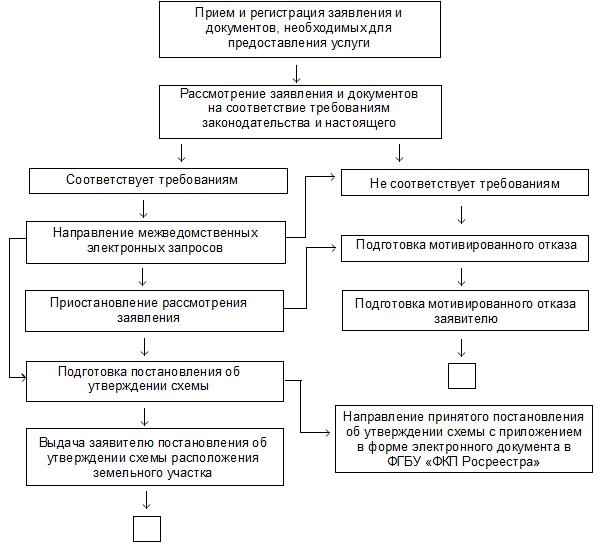 